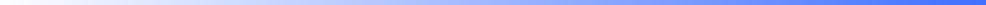 DECANATSTANDARDE MINIMALE NECESARE ŞI OBLIGATORII PENTRU CONFERIREA TITLURILOR DIDACTICE   DIN ÎNVĂȚĂMANTUL SUPERIOR ȘI A GRADELORPROFESIONALE DE CERCETARE-DEZVOLTAREDomeniul Istorie și studii culturaleDefiniţii şi condiţiiSe iau în considerare numai lucrările publicate în domeniul istoriei şi studiilor culturale, al altor ştiinţe umaniste sau sociale sau în domenii de graniţă cu acestea;n reprezintă numărul de autori ai unei publicaţii la care candidatul este autor sau coautor;O publicaţie se încadrează la un singur indicator, luându-se în considerare încadrarea cea mai favorabilă candidatului;Publicarea cărţii bazate pe teza de doctorat (carte cu autor unic) reprezintă o condiţie obligatorie pentru candidaţii la poziţia de conferenţiar universitar/cercetător ştiinţific II sau profesor universitar/cercetător ştiinţific I, precum şi pentru obţinerea abilitării; în funcţie de editura la care este publicată, cartea se va încadra la unul dintre indicatorii I1, I4 sau I6;În categoria „carte  publicată la  o editură din  străinătate" (de la indicatorii I1-I3) se încadrează  orice carte/volum colectiv publicată/publicat într-o limbă de largă circulaţie internaţională (engleză, franceză, germană, italiană, spaniolă) la o editură cu prestigiu internaţional în domeniul Artelor şi Ştiinţelor Umaniste recunoscută de către CNCS (http://uefiscdi.gov.ro/userfiles/file/CENAPOSS/Edituri%20prestigiu%20international_Arte%20&%20Stiinte%20 Umanist e.pdf);Ruta complementară: orice volum publicat într-o limbă de largă circulaţie internaţională disponibil în cel puţin15 biblioteci ale unor instituţii de învăţământ superior şi/sau de cercetare din state membre ale Uniunii Europene sau din statele membre ale OCDE, indexate în Karlsruhe Virtual Catalog (kvk.bibliothek.kit.edu) sau WorldCat (www.worldcat.org);Recunoaşterea/clasificarea unei edituri sau indexarea unei reviste este cea valabilă în anul publicării cărţii sau articolului menţionate.Pentru Istorie şi studii culturale, bazele de date internaţionale recunoscute sunt următoarele:DECANATPunctajeSe acordă următoarele punctaje, pe activitate:DECANATDECANATStandarde minimaleUrmătoarele standarde trebuie îndeplinite cumulativ:Nr.Denumirea bazei de dateAdresa web1IPS Thomson&Reutershttp://ip-science.thomsonreuters.com/cgi- bin/jrnlst/jloptions.cgi?PC=H2ERIHPLUShttps://dbh.nsd.uib.no/publiseringskanaler/erihplus/3Scopuswww.scopus.com4EBSCOwww.ebscohost.com5JSTORwww.jstor.org6ProQuestwww.proquest.com7ProjectMusehttp://muse.jhu.edu/8CEEOLwww.ceeol.com9Perseewww.persee.fr10DOAJhttps://doaj.org/Ind.Denumirea indicatoruluiPunctajCDII1Carte cu caracter de monografie, publicată la o editură din străinătate.100/nCDII2Coordonare de volum colectiv publicat la o editură din străinătate; traducere şi îngrijire de text-sursă istorică publicată ca volum distinct la o editură din străinătate.45/nCDII3Studii publicate în volume colective la edituri din străinătate; articole publicate în reviste din străinătate incluse în bazele de date recunoscute.40/nCDII4Carte cu caracter de monografie, publicată la o editură clasificată CNCS (lista A sau B).85/nCDII5Antologie/crestomaţie de texte; traducerea unei cărţi de specialitate; coordonare de volum colectiv la o editură clasificată CNCS (lista A sau B).35/nCDII6Carte cu caracter de monografie şi sinteză istorică, publicată la o editură din România, inclusă în cel puţin 15 biblioteci universitare sau ale unor foruri academice de profil.50/nCDII7Ediţie critică la o operă fundamentală, cu n editori.40/nCDII8Ediţie critică de documente (realizată prin recurgere la epigrafie sau paleografie).40 (pentru fiecare editor)CDII9Antologie/crestomaţie de texte; Ediţie de documente cu studiu introductiv; traducerea unei cărţi de specialitate; coordonare de volum colectiv - inclusă în cel puţin 15 biblioteci universitare sau ale unor foruri academice de profil.25/nCDII10Studii în reviste incluse în bazele de date recunoscute sau clasificate CNCS (categoriile A sau B), ori publicate în volume colective la edituri clasificate CNCS, categoriile A sau B.35/n35/nCDII11Studii publicate în reviste ştiinţifice peer review sau în volume de studii cu referenţi ştiinţifici.18/n18/nCDII12Raport de cercetare arheologică publicat în Cronica Cercetărilor Arheologice din România sau în reviste de specialitate. Campanie etnografică de teren finalizată cu raport prezentat într-un for ştiinţific de specialitate şi publicat. Realizarea unei expoziţii, având texte istorice explicative, editate în broşură sau documentate prin alte materiale informative.15/n15/nCDII13Recenzie ştiinţifică într-o revistă academică.55DIDI14Lucrare cu caracter de manual universitar sau tratat.40/n40/nDIDI15Iniţierea/coordonarea unui program de studii universitare.1010RIAI16Conferinţă personală ca invitat într-o instituţie universitară sau de cercetare internaţională; keynote speaker la o conferinţă internaţională. Calitatea de visiting professor.1515RIAI17Comunicare la o conferinţă internaţională cu sistem de selecţie sau peer review; membru al colegiului de redacţie al unor reviste de specialitate indexate în bazele de date recunoscute sau reviste indexate CNCS A şi B; referent ştiinţific al unei edituri internaţionale sau al unei edituri clasificate CNCS A şi B; premii şi distincţii academice naţionale sau internaţionale.10/n10/nRIAI18Comunicare la o conferinţă organizată de un centru de cercetare sau de o societate academică din România şi Rep. Moldova.3/n3/nRIAI19Organizator al unor conferinţe sau paneluri la conferinţe internaţionale (inclusiv în România).77RIAI20Organizator al unor conferinţe naţionale cu sistem de selecţie sau peer review.22RIAI21Coordonator într-un proiect de cercetare cu finanţare obţinută prin competiţie publică naţională sau internaţională (exclus POSDRU).NATINTRIAI21Coordonator într-un proiect de cercetare cu finanţare obţinută prin competiţie publică naţională sau internaţională (exclus POSDRU).1520RIAI22Membru într-un proiect de cercetare cu finanţare obţinută prin competiţie publică naţională sau internaţională (exclus POSDRU).NATINTRIAI22Membru într-un proiect de cercetare cu finanţare obţinută prin competiţie publică naţională sau internaţională (exclus POSDRU).510RIAI23Realizarea unui Hirsch index de minim 3 pe platforma Google Academic (sau ataşarea unei liste de cel puţin 70 citări în lucrări de specialitate; exclus autocitările; se ia în considerare o singură citare într-o lucrare).2020CriteriulDenumirea criteriuluiStandardul pentru profesor universitar,C. S. I, abilitareStandardul pentru conferenţiar universitar,C. S. IIStandardul pentru lector universitar,C. S. IIIStandardul pentru asistent, asistent decercetareC1 - CDISuma punctajelor pentru indicatorii I1 - I312060--C2 - CDISuma punctajelor pentru indicatorii I4 şi I10 - I11800500250100C3 - RIASuma punctajelor pentru indicatorii I16 - I231701005020C4 - CDI, DID, RIAPunctajul TOTAL pentru indicatorii I1- I2316001000350150